Fundargerð stjórnar HSK fimmtudaginn  17. september 2020 kl. 18:20Fundur haldinn í Félagsheimilinu Hvoli á HvolsvelliMætt:  Guðríður Aadnegard, Guðmundur Jónasson, Helgi S. Haraldsson, Baldur Gauti Tryggvason og Engilbert Olgeirsson. Olga Bjarnadóttir,  Anný Ingimarsdóttir, Jón Þröstur Jóhannesson  og Gestur Einarsson boðuðu forföll.Formaður bauð fundarmenn velkomna og setti fundinn. Dagskrá fundarins:Fundargerðir stjórnar HSK  1.1	Fundargerð stjórnarfundar frá 25. ágúst sl.2.	Fundargerðir til kynningar - engar fundargerðir undir þessum lið3.	Aðalfundir, þing, afmæli og ráðstefnur  ofl.3.1	Boð á þing aðalfund frjálsíþróttaráðs HSK 28. september nk. Stjórnarfólki bent á að það hafi seturétt á aðalfundi Frjálsíþróttaráðs.3.2	Boð á þing Frjálsíþróttasambands Íslands 2. og 3. október nk. Vísað til Frjálsíþróttaráðs.3.3	Boð á þing Skotíþróttasambands Íslands 17. október nk. Vísað til Skyttanna og Skotíþróttafélags Suðurlands.4.	Bréf til afgreiðslu og/eða kynningar4.1	Ódagsett bréf frá ÍSÍ,  er varðar verkefnið Íþróttavika Evrópu. Sent á aðildarfélög HSK.4.2	Tölvupóstur frá UMFÍ frá 9. september, er varðar breytt fyrirkomulag á ungmennaráðstefnu UMFÍ sem haldin verður í Reykjavík 17. september. Lagt fram til kynningar.5.	Annað aðsent efni til kynningar5.1		Úrslit héraðsmóta, sjá www.hsk.is.  5.2		Áveitan og Hvatarblaðið.5.3	Upplýsingar frá Umf. Selfoss um ráðstöfun á framlagi ríkisins til íþróttahreyfingarinnar vegna Covid-19. Lagt fram til kynningar.5.4	Fundargerð aðalfundar Umf. Þórs. Lagt fram til kynningar.6.	Skipting fjár til íþróttahreyfingarinnar vegna COVID-196.1	Úthlutun styrkja vegna sértækra aðgerða. Lagt fram til kynningar.7.	Formannafundur HSK7.1	Eigum við að halda hann í haust? Stjórn HSK ákveður að sleppa því að halda formannafund þetta árið vegna Covid-198.	Héraðsþing HSK 2020 – Tók 1 klst og 10 mín. Þingið verður rýnt nánar á næsta stjórnarfundi9.	Næsti stjórnarfundur 20. október kl. 17:0010. 	Ályktun varðandi þátttöku barna í íþróttum á tímum Covid. Málið rætt og ákveðið að stjórn HSK myndi senda frá sér til aðildarfélaga sinna, sveitarfélaga á svæði HSK og fjölmiðla eftirfarandi bókun„Stjórn Héraðssambandsins Skarphéðins skorar á aðildarfélög sín að huga vel að börnum og unglingum á þessum óvissutímum Covid faraldursins.  Það er ljóst að hann getur haft veruleg áhrif á allt íþrótta-og tómstundastarf félaganna og ekki síst nú í haust, þegar skólastarf er að hefjast og vetrarstarf félaganna.  Það er ljóst að atvinnuleysi er að aukast í landinu og þá er hætta á að minna sé á milli handanna hjá mörgum fjölskyldum.  Nauðsynlegt er að reyna að koma í veg fyrir að það hafi áhrif á að börn og unglingar geti ekki  stunda íþróttir og annað tómstunda starf.  Hvetur stjórn HSK félögin til að taka samtal  við sveitarstjórnir, hver á sínu svæði og skipuleggja markvisst eftirlit með þessu.  Ríkisstjórn Íslands hefur samþykkt að veita 600 milljónum til sveitarfélaga til að aðstoða tekjulága foreldra, til að koma í veg fyrir brottfall barna og unglinga  úr íþróttum og tómstundum.  Regluverk í kringum þetta er í smiðum en á meðan beðið er eftir því má ekki missa sjónar á þessu markmiði að allir geti stundað íþróttir og tómstundir óháð efnahag.“Fundi slitið kl. 19:00Baldur Gauti Tryggvason, fundarritari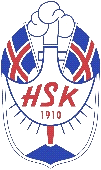 